RÉSUMEN1. Datos personales •	Apellido: Montero Matamoros•	Nombre: Johanna•	Nacionalidad: Hondureña•	Fecha de nacimiento: 4 de Mayo de 1980•	Donde vive y trabaja: Vivo en Tegucigalpa, Honduras. Trabajo en mi propia empresa: La Fábrica Estudio, como Gerente, Creativa y Diseñadora Gráfica.2. Trabajo* Inicialmente la obra no hablaba de la imagen y la escritura y de como éstas se encajan en el espacio, traduciendo los contextos narrativos del desplazamiento humano dentro de las urbes, utilizando métodos comunicativos (vallas, afiches, sticker, grafiti, fotografía, instalaciones, esculturas, etc.) con los que los individuos se ven confrontados frecuentemente en las calles. En una constante apropiación de los espacios como eje del discurso visual y su dialéctica, mi obra trae lo público a lo privado cuestionando constantemente sobre la memoria colectiva, la experiencia humana y el tránsito de los cuerpos como punto de partida.3. Exposiciones* Individuales:2012 – INCUBADORA (Serie: Homo Urbanus) - Mujeres en las Artes, Tegucigalpa, Honduras.2006 – GRITOS (Serie: Altares) – Intervención en espacio público (Tegucigalpa). Presentación de resultados en CAVC/MUA, Tegucigalpa, Honduras. 2003 – SENTIRES DE MUJER – Mujeres en las Artes, Tegucigalpa, Honduras. 1999 - ¡SOY ESE SIGNO! EL ENIGMA Y LA RESPUESTA – MUA Instala 99, Galería Nacional de Arte, Tegucigalpa, Honduras. Colectivas:2011 – ESPEJO (Serie: Homo Urbanus) – Universos Diversos, Centro de Derecho de Mujeres - CDM, Biblioteca Nacional Juan Ramón Molina, Tegucigalpa, Honduras.2002 – INTERROGATORIOS, PROYECTO PUBLICITARIO (Serie: Niveles de Tolerancia) – 25 Bienal Internacional de Sao Paulo, Brasil. 2001 - ZIP 504 – 7 Bienal Internacional de Pintura de Cuenca, Cuenca, Ecuador. 2001 - RECORRIDOS URBANOS 2 (Serie: Niveles de Tolerancia). Casa de la Ciudad, Cartago, Costa Rica. 2001 - RECORRIDOS URBANOS (Serie Niveles de Tolerancia). CAVC/MUA, Tegucigalpa, Honduras.2000 - MAQUETAS PARA UN PROYECTO PUBLICITARIO 2. (Serie Niveles de Tolerancia). Artefactoría Managua, Nicaragua.2000 - MAQUETAS PARA UN PROYECTO PUBLICITARIO (Serie Niveles de Tolerancia). Fundación para el Museo del Hombre Hondureño, Tegucigalpa, Honduras. 2000 - REMEMBRANZAS DE LOS/MIS TIEMPOS – Exhibición de Fotografía, Galería Nacional de Arte, Sala MAC/MUA. Tegucigalpa, Honduras.1999 - ¡SOY ESE SIGNO! EL ENIGMA Y LA RESPUESTA - Encuentro de Mujeres en las Artes, Centro Cultural de España, San José, Costa Rica. 1998 - GÉNESIS 3:16, Proyecto: “En sus manos encomiendo mi cuerpo.” - Sala MAC/MUA, Tegucigalpa, Honduras.CONTACTO Y RECOMMENDACIONES•	Email de contacto: montemata00@hotmail.com •	Pagina web: http://johannamonteromatamoros.blog.com •	Galería: http://muaartes.org.hn/muaartes/ •	Enlaces:http://www.madc.cr/joomla151/index.php/arte-centroamericano-topmenu-77/artistas-de-honduras/321-johanna-montero-matamorojohanna-montero-matamorosshttp://www.muaartes.org.hn/nuevo/cabina/?page_id=25 http://issuu.com/muahn/docs/maniobra_e4 http://www.muaartes.org.hn/nuevo/cabina/?page_id=23 http://www.muaartes.org.hn/nuevo/cabina/?page_id=6 http://issuu.com/bienal/docs/namec39464•	Recomendaciones:Regina Aguilar – HondurasSantos Arzú Quito – Honduras Ezequiel Padilla Ayestas – Honduras Walterio Iraheta – El SalvadorIsabel Ruiz – GuatemalaRegina Galindo – Guatemala Daniel Hernández – GuatemalaPatricia Belli – NicaraguaBayardo Blandino – Nicaragua/HondurasSila Chanto – Costa RicaKarla Solano -  Costa RicaFOTOSFAVOR COLOCAR LAS FOTOS POR SERIE. MATERIAL ADJUNTO EN CARPETAS. GRACIAS.Para referencias: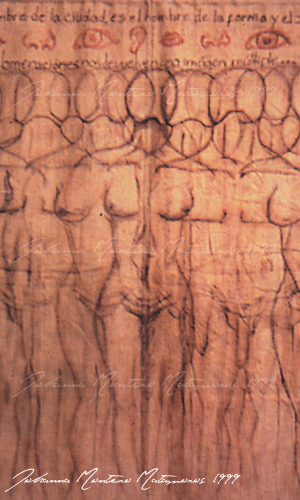 Título: El Habitante de la ciudad…Serie: ¡SOY ESE SIGNO! EL ENIGMA Y LA RESPUESTA Exposición: MUA Instala 99, Galería Nacional de Arte, Tegucigalpa, Honduras. Técnica: Instalación (Mixta sobre tela de bramante o yute)Año: 1999 Título: Protocolo de poder…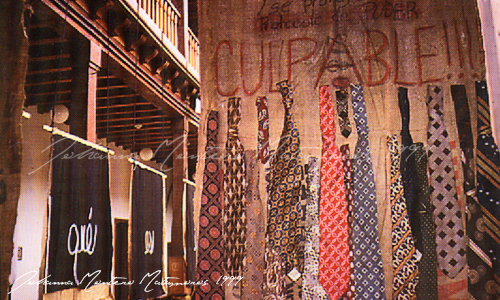 Serie: ¡SOY ESE SIGNO! EL ENIGMA Y LA RESPUESTA Exposición: MUA Instala 99, Galería Nacional de Arte, Tegucigalpa, Honduras. Técnica: Instalación (Mixta sobre tela de bramante o yute)Año: 1999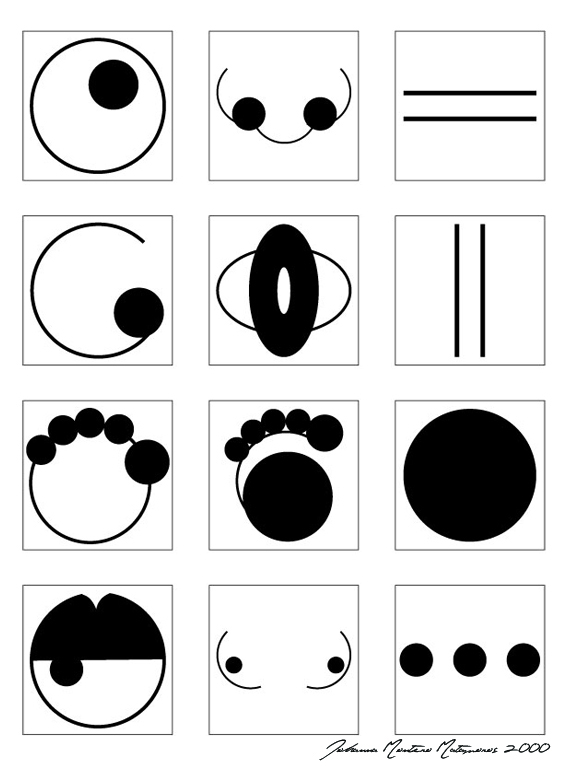 Título: MAQUETAS PARA UN PROYECTO PUBLICITARIO 2. Serie: Niveles de Tolerancia Exposición: Artefactoría, Managua, Nicaragua.Técnica: Impresión laser sobre papel (Tamaño: A1)Año: 2000Título: RECORRIDOS URBANOS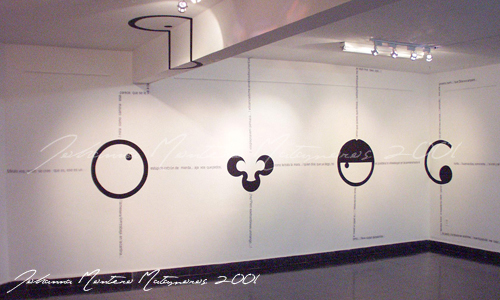 Serie: Niveles de Tolerancia Exposición: Un espacio sin limites" Intervenciones in situ de 3 artistas CAVC/MUATécnica: Mixta (Mural acrílico, tinta sobre papel)Año: 2001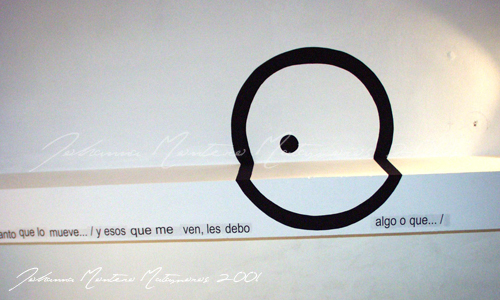 Título: RECORRIDOS URBANOS (detalle)Serie: Niveles de Tolerancia Exposición: Un espacio sin limites" Intervenciones in situ de 3 artistas CAVC/MUA Técnica: Mixta (Mural acrílico, tinta sobre papel)Año: 2001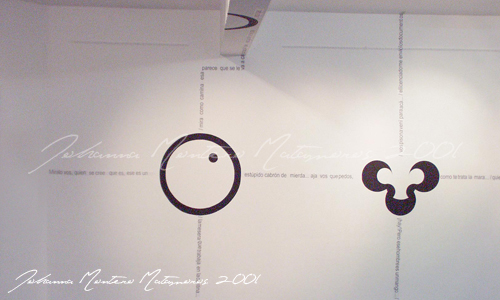 Título: RECORRIDOS URBANOS (detalle)Serie: Niveles de Tolerancia Exposición: Un espacio sin limites" Intervenciones in situ de 3 artistas CAVC/MUATécnica: Mixta (Mural acrílico, tinta sobre papel)Año: 2001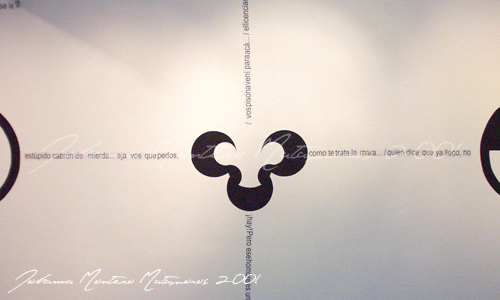 Título: RECORRIDOS URBANOS (detalle)Serie: Niveles de Tolerancia Exposición: Un espacio sin limites" Intervenciones in situ de 3 artistas CAVC/MUATécnica: Mixta (Mural acrílico, tinta sobre papel)Año: 2001Título: RECORRIDOS URBANOS (detalle)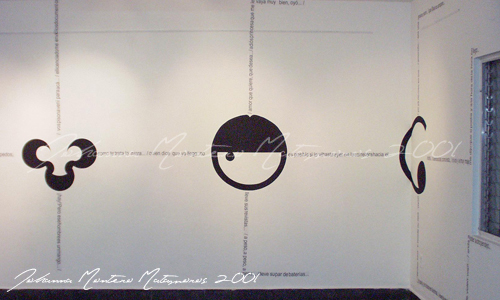 Serie: Niveles de Tolerancia Exposición: Un espacio sin limites" Intervenciones in situ de 3 artistas CAVC/MUATécnica: Mixta (Mural acrílico, tinta sobre papel)Año: 2001Título: INTERROGATORIOS, PROYECTO PUBLICITARIO (detalle)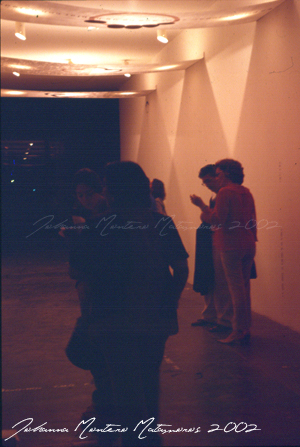 Serie: Niveles de Tolerancia Exposición: 25 Bienal Internacional de Sao Paulo, Brasil.Técnica: Mixta (Vallas en canvas, papel adhesivo)Año: 2002Título: INTERROGATORIOS, PROYECTO PUBLICITARIO (detalle)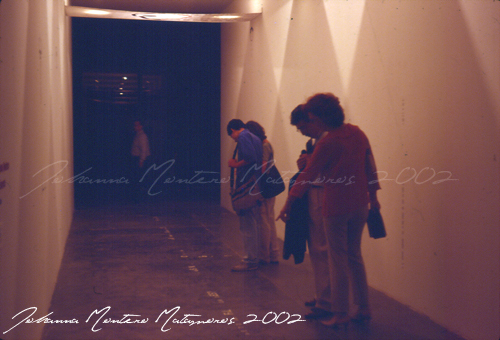 Serie: Niveles de Tolerancia Exposición: 25 Bienal Internacional de Sao Paulo, Brasil.Técnica: Mixta (Vallas en canvas, papel adhesivo)Año: 2002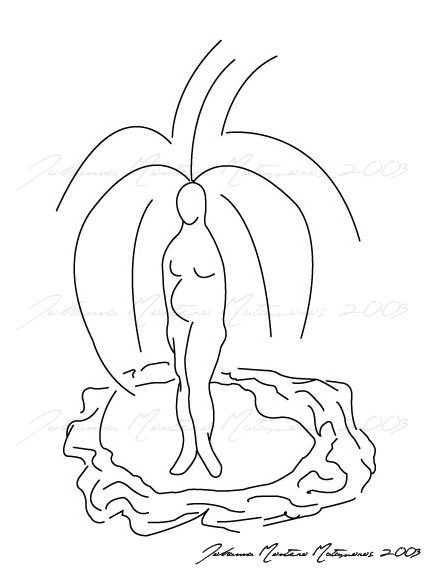 Título: Capullo AdormecidoSerie: Sentires de Mujer Exposición: Sentires de Mujer, Ilustraciones. Sala MAC/ MUA. Tegucigalpa, Honduras.Técnica: Tita sobre papel.Año: 2003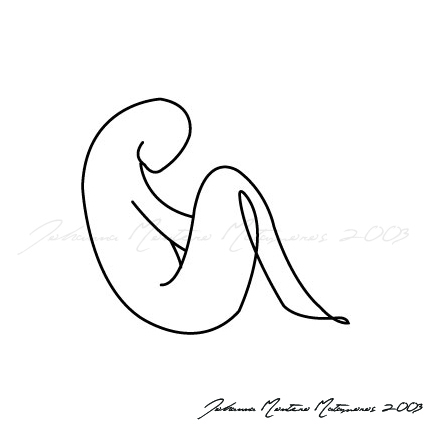 Título: El AtlasSerie: Sentires de Mujer Exposición: Sentires de Mujer, Ilustraciones. Sala MAC/ MUA. Tegucigalpa, Honduras.Técnica: Tita sobre papel.Año: 2003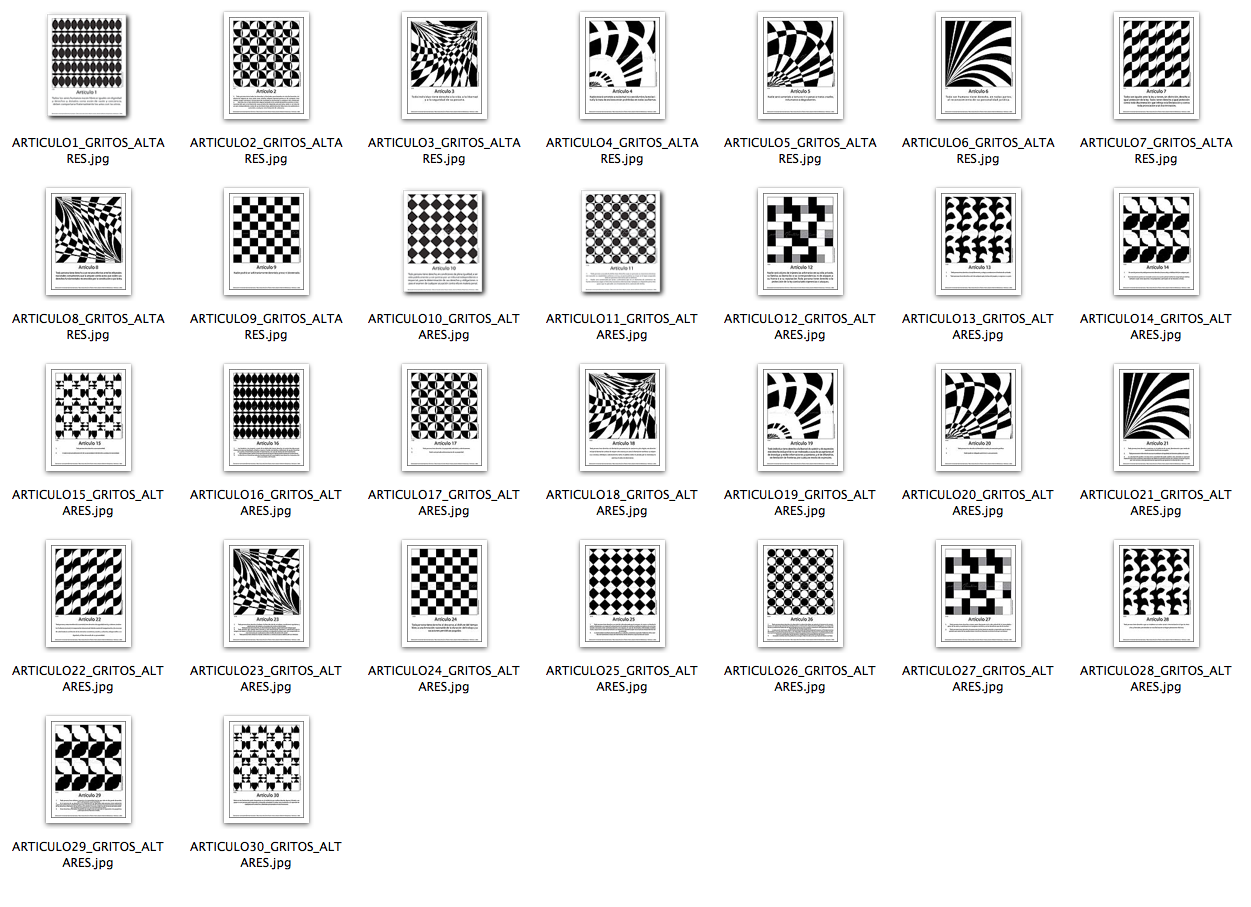 Título: GritosSerie: ALTARES Exposición: Intervención en espacio público (Tegucigalpa). Presentación de resultados en CAVC/MUA, Tegucigalpa, Honduras.Técnica: Fotocopias a gran escala (tamaño: A1)Año: 2006Nota: Colocar imagen de la obra según nombre de fotografía. Esta solo es una referencia de las piezas.Título: Gritos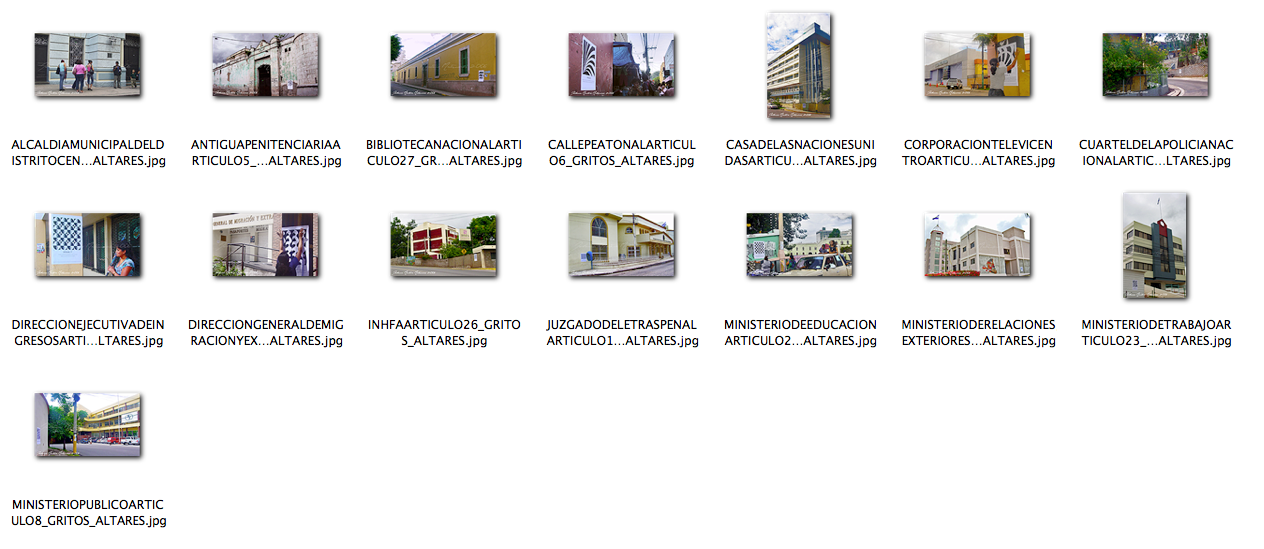 Serie: ALTARES Exposición: Intervención en espacio público (Tegucigalpa). Presentación de resultados en CAVC/MUA, Tegucigalpa, Honduras.Técnica: Registro Fotográfico. Fotocopias a gran escala (tamaño: A1)Año: 2006Nota: Colocar imagen de la obra según nombre de fotografía. Esta solo es una referencia de las piezas.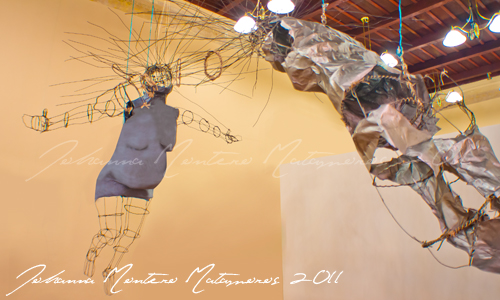 Título: EspejoSerie: Homo Urbanus Exposición: Universos Diversos, Centro de Derecho de Mujeres - CDM, Biblioteca Nacional Juan Ramón Molina, Tegucigalpa, Honduras.Técnica: Alambre, cordel y papelAño: 2011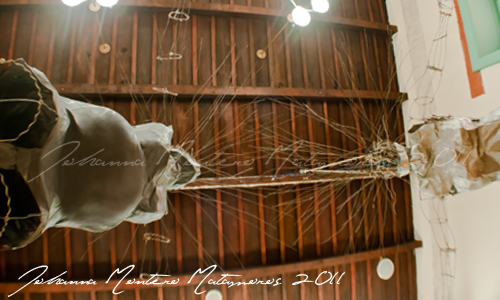 Título: Espejo (detalle)Serie: Homo Urbanus Exposición: Universos Diversos, Centro de Derecho de Mujeres - CDM, Biblioteca Nacional Juan Ramón Molina, Tegucigalpa, Honduras.Técnica: Alambre, cordel y papelAño: 2011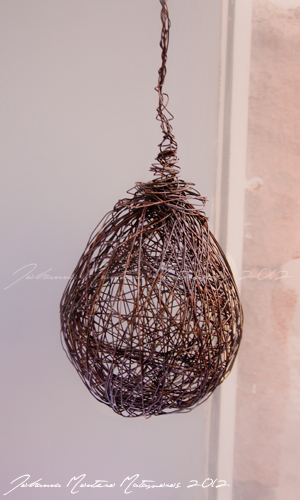 Título: Incubadora (detalle)Serie: Homo Urbanus Exposición: En Vitrina, Mujeres en las Artes,  Tegucigalpa, Honduras.Técnica: Mixta (Alambre, papel)Año: 2012Título: Incubadora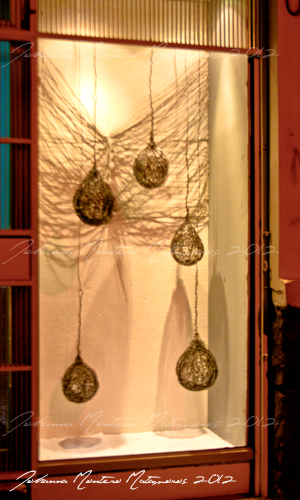 Serie: Homo Urbanus Exposición: En Vitrina, Mujeres en las Artes, Tegucigalpa, Honduras.Técnica: Mixta (Alambre, papel)Año: 2012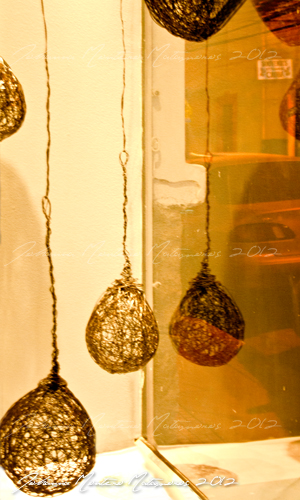 Título: Incubadora (detalle)Serie: Homo Urbanus Exposición: En Vitrina, Mujeres en las Artes, Tegucigalpa, Honduras.Técnica: Mixta (Alambre, papel)Año: 2012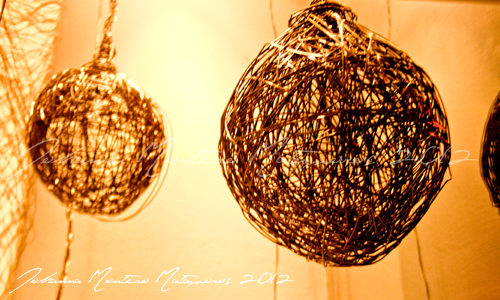 Título: Incubadora (detalle)Serie: Homo Urbanus Exposición: En Vitrina, Mujeres en las Artes, Tegucigalpa, Honduras.Técnica: Mixta (Alambre, papel)Año: 2012